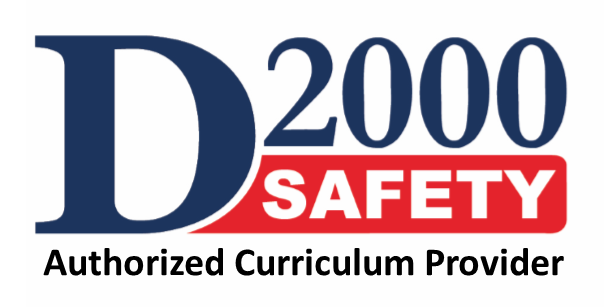 Location		 					Evaluator				 DateNotes and recommendations:____________________________________________________________________________________________________________________________________________________________________________________________________________________________________________________________________________________________________________________________________________________________________________________________________________________________________________________________________________________________________________________________________________________________________________________________________________________________________________________________________________________________________________________________________________________________________________________________________________________________________________________________________________________________________________________________________________________________________________________________________________________________________________________________________________________________________________________________________________________________________________________________________________________________________________________________________________________________________________________________________________________________________________________________________________________________________________________________________________________________________________________________________________________________________________Evaluator SignatureEquipment ControlPoorBelowAverageAverageAboveAverageExcellentEquipment overall conditionEquipment stored and secured properlyEquipment transport providedEquipment documentation (OEMs, inspection/inventory forms) up to date Overall assessment of equipment controlPre-planningRescue pre-plans developed or available before entryPre-plans archived following entryTeam’s basic familiarity with pre-plan process and content.Written pre-plan quality and completenessOverall assessment of pre-planningTeam Administration and RecordkeepingDrills performed on a regular, scheduled basisTeam attendance monitored and recordedDrill debrief improvements documentedDebrief results recorded and incorporated into future drillsOverall assessment of team administrationRescue Drill Team responded in appropriate time frameICS establishedPre-plan accessedOverall rigging skillsCommunication skillsPPE use and safety skillsPatient careClean-up and debriefOverall assessment of rescue drill.Overall team assessment